Uznesenie č. 79/2020 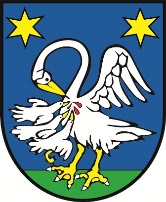 z 9. zasadnutia Obecného zastupiteľstva Obce Klubinazo dňa 15.12.2020___________________________________________________________________________K bodu 3. Kontrola uzneseniaObecné  zastupiteľstvo Obce Klubinaberie na vedomieinformáciu o plnení uznesení OZ.Hlasovanie:                                                                                	Mgr. Božena Poliačková							         starostka obceV Klubine 15.12.2020Uznesenie č. 80/2020 zo 9. zasadnutia Obecného zastupiteľstva Obce Klubinazo dňa 15.12.2020___________________________________________________________________________K bodu 4. Informácia o možnostiach odvozu vyseparovaných komodít z obce Klubina od 01.01.2021Obecné  zastupiteľstvo Obce Klubinaberie na vedomieinformáciu o možnostiach odvozu vyseparovaných komodít z obce Klubina od 01.01.2021.Hlasovanie:                                                                                	Mgr. Božena Poliačková							         starostka obceV Klubine 15.12.2020Uznesenie č. 81/2020 z 9. zasadnutia Obecného zastupiteľstva Obce Klubinazo dňa 15.12.2020___________________________________________________________________________K bodu 5.  Návrh plánu kontrolnej činnosti na I. polrok 2021Obecné zastupiteľstvo Obce Klubinaschvaľuje návrh plánu kontrolnej činnosti na I. polrok 2021.Hlasovanie:                                                                                	Mgr. Božena Poliačková							         starostka obceV Klubine 15.12.2020Uznesenie č. 82/2020 z 9. zasadnutia Obecného zastupiteľstva Obce Klubinazo dňa 15.12.2020___________________________________________________________________________K bodu 6. Úprava rozpočtu obce na rok 2020 – rozpočtové opatrenie č. 2/2020.Obecné zastupiteľstvo Obce Klubinaschvaľuje úpravu rozpočtu obce na rok 2020 – rozpočtové opatrenie č. 2/2020Hlasovanie:                                                                                	Mgr. Božena Poliačková							         starostka obceV Klubine 15.12.2020Uznesenie č. 83/2020 z 9. zasadnutia Obecného zastupiteľstva Obce Klubinazo dňa 15.12..2020___________________________________________________________________________K bodu 7. Stanovisko hlavného kontrolóra obce k rozpočtu obce na rok 2021-2023Obecné zastupiteľstvo Obce Klubinaberie na vedomiestanovisko hlavného kontrolóra obce k rozpočtu obce na rok 2021-2023Hlasovanie:                                                                                	Mgr. Božena Poliačková			                                                                              starostka obceV Klubine 15.12.2020Uznesenie č. 84/2020 z 9. zasadnutia Obecného zastupiteľstva Obce Klubinazo dňa 15.12.2020___________________________________________________________________________K bodu 8a. Schválenie rozpočtu obce na rok 2021 a)Obecné zastupiteľstvo Obce Klubinaschvaľujerozpočet na rok 2021.Hlasovanie:                                                                                	Mgr. Božena Poliačková			                                                                              starostka obceV Klubine 15.12.2020Uznesenie č. 85/2020 z 9. zasadnutia Obecného zastupiteľstva Obce Klubinazo dňa 15.12.2020___________________________________________________________________________K bodu 8b. Schválenie rozpočtu obce na rok 2021 b)Obecné zastupiteľstvo Obce Klubinaberie na vedomienávrh rozpočtu na roky 2021,2022.Hlasovanie:                                                                                	Mgr. Božena Poliačková			                                                                              starostka obceV Klubine 15.12.2020Uznesenie č. 86/2020 z 9. zasadnutia Obecného zastupiteľstva Obce Klubinazo dňa 15.12.2020___________________________________________________________________________K bodu  9. Rôzneb) Žiadosť o odkúpenie časti pozemku KNC č. 1107/1 – Emília Pravdová, J. Kollára 2456/10, 022 01 ČadcaObecné zastupiteľstvo Obce Klubinaneschvaľuježiadosť o odkúpenie časti pozemku KNC č. 1107/1.Obec navrhuje a dáva súhlas, aby bezproblémový prístup na pozemok bol umožnený tým, že si zmenia prístupovú bránu k rodinnému domu z dolnej časti pozemku.Hlasovanie:                                                                                	Mgr. Božena Poliačková			                                                                              starostka obceV Klubine 15.12.2020Uznesenie č. 87/2020 z 9. zasadnutia Obecného zastupiteľstva Obce Klubinazo dňa 15.12.2020___________________________________________________________________________K bodu 9. Rôznec) Odpredaj pozemku – Žiadosť o odkúpenie častí parciel KNE č. 43/1, 44, 45           Peter Pochyba, Klubina č. 154Obecné zastupiteľstvo Obce Klubinaschvaľuje predaj osobitným zreteľom podľa § 9a odst.8 písm. e) Zákona č. 138/1991 Zb. o majetku obcí v znení neskorších predpisov: a to pozemky spočívajúce z vyňatia časti parciel KNE č. 43/1 – orná p., KNE č. 44 –záhrada, KNE č. 45 zastavané pl. v k.ú. Klubina, ktoré sú vedené na LV č. 465 a vlastníkom je obec Klubina v  podiele 1/9, a z ktorých boli na základe geometrického plánu č. 86/2020 zo dňa 08.04.2020, vytvorené parcely KNC č. 370, KNC 372/2, KNC 372/1, ktorých celková výmera je 316 m² a podiel obce v 1/9 činí 35,1 m².Podľa GP č. 86/2020 vyhotoveného Ing. Bohušom Krištiakom, dňa 08.04.2020, úradne overeného Ing. Teréziou Targošovou dňa 17.07.2020 pod č. 830/2020 ide o tieto parcely:z parcely KNE č. 43/1 vytvorená parcela KNC č. 370 o výmere 214 m²z parcely KNE č. 44 vytvorená parcela KNC č. 372/2 o výmere 47 m²z parcely KNE č. 45 vytvorená parcela KNC č. 372/1 o výmere 55 m².Obec Klubina  odpredáva tieto parcely v podiele 1/9  za cenu 2,-€/m²                                     Petrovi Pochybovi, Klubina č. 154.Hlasovanie:                                                                                	Mgr. Božena Poliačková			                                                                              starostka obceV Klubine 15.12.2020                                           Uznesenie č. 88/2020 z 9. zasadnutia Obecného zastupiteľstva Obce Klubinazo dňa 15.12.2020___________________________________________________________________________K bodu  9. Rôzned) Žiadosť o poskytnutie finančného príspevku pre telesne postihnutú osobu                      – Štefánia Fuňáková, Klubina č. 11Obecné zastupiteľstvo Obce Klubinaschvaľuje žiadosť o poskytnutie finančného príspevku pre telesne postihnutú osobu                                         – Štefánia Fuňáková, Klubina č. 11 v sume 200,00 €.Hlasovanie:                                                                                	Mgr. Božena Poliačková			                                                                              starostka obceV Klubine 15.12.2020Uznesenie č. 89/2020 z 9. zasadnutia Obecného zastupiteľstva Obce Klubinazo dňa 15.12.2020___________________________________________________________________________K bodu 9. Rôznee) Žiadosť o dotáciu z rozpočtu obce Klubina- Základná organizácia Slovenského zväzu včelárov Stará BystricaObecné zastupiteľstvo Obce Klubinaschvaľuje žiadosť o dotáciu z rozpočtu obce Klubina- Základná organizácia Slovenského zväzu včelárov Stará Bystrica v sume 100,00 €.Hlasovanie:                                                                                	Mgr. Božena Poliačková			                                                                              starostka obceV Klubine 15.12.2020Uznesenie č. 90/2020 z 9. zasadnutia Obecného zastupiteľstva Obce Klubinazo dňa 15.12.2020___________________________________________________________________________K bodu 9. Rôznef) Žiadosť o pridelenie finančných prostriedkov na rok 2021 – DHZ KlubinaObecné zastupiteľstvo Obce Klubinaberie na vedomiežiadosť o pridelenie finančných prostriedkov na rok 2021.Hlasovanie:                                                                                	Mgr. Božena Poliačková			                                                                              starostka obceV Klubine 15.12.2020Uznesenie č. 91/2020 z 9. zasadnutia Obecného zastupiteľstva Obce Klubinazo dňa 15.12.2020___________________________________________________________________________K bodu 9. Rôzneg) Zrušenie živnostenského oprávnenia č. živnostenského registra 520-27454 na prevádzkovanie verejných vodovodov III. kategórie k 30.11.2020Obecné zastupiteľstvo Obce Klubinaprerokovaloukončenie podnikateľskej činnosti obce Klubina z dôvodu odovzdania vodovodu do správy spoločnosti SEVAK a.s.Hlasovanie:                                                                                	Mgr. Božena Poliačková			                                                                              starostka obceV Klubine 15.12.2020Uznesenie č. 92/2020 z 9. zasadnutia Obecného zastupiteľstva Obce Klubinazo dňa 15.12.2020___________________________________________________________________________K bodu 9. Rôzneh) Zrušenie živnostenského oprávnenia č. živnostenského registra 520-27454 na prevádzkovanie verejných vodovodov III. kategórie k 30.11.2020Obecné zastupiteľstvo Obce Klubinasúhlasís ukončením podnikateľskej činnosti obce Klubina a podaním žiadosti na Okresný úrad,   odbor živnostenského podnikania, Palárikova 91, 022 01 Čadca.Hlasovanie:                                                                                	Mgr. Božena Poliačková			                                                                              starostka obceV Klubine 15.12.2020Uznesenie č. 93/2020 z 9. zasadnutia Obecného zastupiteľstva Obce Klubinazo dňa 15.12.2020___________________________________________________________________________K bodu 9. Rôznech) Zrušenie živnostenského oprávnenia č. živnostenského registra 520-27454 na prevádzkovanie verejných vodovodov III. kategórie k 30.11.2020Obecné zastupiteľstvo Obce Klubinaschvaľujezrušenie podnikateľskej činnosti obce Klubina ku dňu 30.11.2020, z dôvodu odovzdania obecného vodovodu do správy spoločnosti SEVAK.Hlasovanie:                                                                                	Mgr. Božena Poliačková			                                                                              starostka obceV Klubine 15.12.2020Uznesenie č. 94/2020 z 9. zasadnutia Obecného zastupiteľstva Obce Klubinazo dňa 15.12.2020___________________________________________________________________________K bodu 9. Rôznei) Odpredaj pozemku – Kúpna zmluva SEVAK, číslo zmluvy: MZ 386/KZ 010/2020,  k.ú. Klubina, Číslo zmluvy SEVAK: 1129/2020Obecné zastupiteľstvo Obce Klubinaschvaľuje predaj osobitným zreteľom podľa § 9a odst.8 písm. e) Zákona č. 138/1991 Zb. o majetku obcí v znení neskorších predpisov: a to parcela registra C-KN 381/5 ostatné plochy o výmere 67 m², ktorá je vedená na LV č. 631 v celistvosti, t.j. v 1/1-ine. Cena nehnuteľností je stanovená na základe znaleckého posudku č. 32/2020 zo dňa 14.08.2020, ktorý vypracoval Ing. Adrián Bukovec, znalec v odbore Stavebníctvo, odvetviach Odhad hodnoty nehnuteľností, Dopravné stavby, evidenčné číslo znalca 914 484, zapísaný v zozname znalcov, tlmočníkov a prekladateľov Ministerstva spravodlivosti SR v súlade s vyhláškou č. 492/2004 Z.z. o stanovení všeobecnej hodnoty majetku v platnom znení.Kúpna cena za nehnuteľnosť je stanovená na 8,47 € za 1 m², čo predstavuje celkovú sumu 567,49 € za 67 m².Obec Klubina  odpredáva túto parcelu v podiele 1/1  za cenu 8,47,-€/m²                                     spoločnosti SEVAK, a. s., Bôrická cesta 1960, 010 57 ŽilinaHlasovanie:                                                                                	Mgr. Božena Poliačková			                                                                              starostka obceV Klubine 15.12.2020za: 5proti: 0zdržal sa: 0nehlasovali: 0neprítomný pri hlasovaní: 0PaedDr. Janka JaškováMgr. Ondrej Kubica Daniela Zajačiková Jozef LiptákBc. Pavol Kubicaza: 5proti: 0zdržal sa: 0nehlasovali: 0neprítomný pri hlasovaní: 0PaedDr. Janka JaškováMgr. Ondrej Kubica Daniela ZajačikováJozef Lipták BC. Pavol Kubicaza: 5proti: 0zdržal sa: 0nehlasovali: 0neprítomný pri hlasovaní: 0PaedDr. Janka JaškováMgr. Ondrej Kubica  Daniela ZajačikováJozef LiptákBc. Pavol Kubicaza: 5proti: 0zdržal sa: 0nehlasovali: 0neprítomný pri hlasovaní: 0PaedDr. Janka JaškováMgr. Ondrej Kubica  Daniela ZajačikováJozef Lipták Bc. Pavol Kubicaza: 5proti: 0zdržal sa: 0nehlasovali: 0neprítomný pri hlasovaní: 0PaedDr. Janka JaškováMgr. Ondrej KubicaDaniela ZajačikováJozef LiptákBc. Pavol Kubicaza: 5proti: 0zdržal sa: 0nehlasovali: 0neprítomný pri hlasovaní: 0PaedDr. Janka JaškováMgr. Ondrej Kubica Daniela ZajačikováJozef Lipták Bc. Pavol Kubicaza: 5proti: 0zdržal sa: 0nehlasovali: 0neprítomný pri hlasovaní: 0PaedDr. Janka JaškováMgr. Ondrej Kubica Daniela ZajačikováJozef Lipták Bc. Pavol Kubicaza: 5proti: 0zdržal sa: 0nehlasovali: 0neprítomný pri hlasovaní: 0PaedDr. Janka JaškováMgr. Ondrej Kubica Daniela ZajačikováJozef Lipták Bc. Pavol Kubicaza: 5proti: 0zdržal sa: 0nehlasovali: 0neprítomný pri hlasovaní: 0PaedDr. Janka JaškováMgr. Ondrej Kubica Daniela ZajačikováJozef Lipták Bc. Pavol Kubicaza: 5proti: 0zdržal sa: 0nehlasovali: 0neprítomný pri hlasovaní: 0PaedDr. Janka JaškováMgr. Ondrej Kubica Daniela ZajačikováJozef Lipták Bc. Pavol Kubicaza: 5proti: 0zdržal sa: 0nehlasovali: 0neprítomný pri hlasovaní: 0PaedDr. Janka JaškováMgr. Ondrej Kubica Daniela ZajačikováJozef Lipták Bc. Pavol Kubicaza: 5proti: 0zdržal sa: 0nehlasovali: 0neprítomný pri hlasovaní: 0PaedDr. Janka JaškováMgr. Ondrej Kubica Daniela ZajačikováJozef Lipták Bc. Pavol Kubicaza: 5proti: 0zdržal sa: 0nehlasovali: 0neprítomný pri hlasovaní: 0PaedDr. Janka JaškováMgr. Ondrej Kubica Daniela ZajačikováJozef Lipták Bc. Pavol Kubicaza: 5proti: 0zdržal sa: 0nehlasovali: 0neprítomný pri hlasovaní: 0PaedDr. Janka JaškováMgr. Ondrej Kubica Daniela ZajačikováJozef Lipták Bc. Pavol Kubicaza: 5proti: 0zdržal sa: 0nehlasovali: 0neprítomný pri hlasovaní: 0PaedDr. Janka JaškováMgr. Ondrej Kubica Daniela ZajačikováJozef Lipták Bc. Pavol Kubicaza: 5proti: 0zdržal sa: 0nehlasovali: 0neprítomný pri hlasovaní: 0PaedDr. Janka JaškováMgr. Ondrej Kubica Daniela ZajačikováJozef Lipták Bc. Pavol Kubica